Γραπτή εξουσιοδότηση για εγγραφήΕγώ ο κάτωθι υπογεγραμμένος ………………………………….………………(ονοματεπώνυμο γονέα) εξουσιοδοτώ τον …………………………………………..…. (ονοματεπώνυμο προσώπου που κάνει την εγγραφή), όπως εγγράψει για λογαριασμό μου το παιδί μου ………………………………………… (ονοματεπώνυμο μαθητή/τριας) Υπογραφή γονέα: ……………………………… πατέρας, μητέρα, κηδεμόνας (διαγράψτε ότι δεν ισχύει) Υπογραφή προσώπου που κάνει την εγγραφή: ………………………….. Συγγένεια……………………Ημερομηνία: ………………………….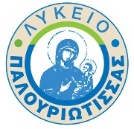 ΛΥΚΕΙΟ  ΠΑΛΟΥΡΙΩΤΙΣΣΑΣΛΥΚΕΙΟ  ΠΑΛΟΥΡΙΩΤΙΣΣΑΣΛΥΚΕΙΟ  ΠΑΛΟΥΡΙΩΤΙΣΣΑΣΓΡΑΦΕΙΟ  ΔΙΕΥΘΥΝΤΗΤΗΛ.: 22434830 – ΦΑΞ: 22348421ΤΑΧ. ΚΙΒ. 29076,1621 ΛΕΥΚΩΣΙΑ – ΚΥΠΡΟΣe-mail: lyk-palouriotissa-lef@schools.ac.cy